 	 	 	Rúbrica de jueceo de Exhibition Robofest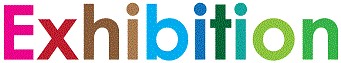 División: ____Jr. ___ Sr.  Nombre del equipo: ____________________________ ID del equipo: _________________ Nombre del juez:  Descripción breve del proyecto  	 	1 ~ 5 actualizada el 09-10-2018 5: Muy de acuerdo excelente, sobresaliente, avanzado, ejemplar o sorprendente 4: De acuerdobueno, dotado, o competente 3: Neutral promedio, intermedio, o aceptable 2: No estoy muy de acuerdo lo intentó, pero requiere mejorías 1: No estoy de acuerdopoco intento o necesita mucha ayuda Categoría de jueceo Subcategorías Peso Puntuación 1. Aprendizaje STEM Este proyecto realmente demuestra aplicaciones de ciencias, ingeniería y matemáticas. 8% 1. Aprendizaje STEM Los estudiantes tienen una comprensión adecuada de la edad, de los conceptos de ciencias, ingeniería y matemáticas que aplicaron.  8% 2. Idea y originalidad del proyecto La idea del proyecto fue muy original y mostró impresionantes habilidades de pensamiento creativo y resolución de problemas. 12% 3. Desempeño del proyecto demo (robot) La demo pública oficial del robot estuvo libre de problemas y muy impresionante.   	12% 4. Presentación del proyecto La presentación del proyecto fue clara, bien organizada y se realizó de manera efectiva dentro del tiempo permitido. 8% 4. Presentación del proyecto La información en el póster, el folleto y la señalización del equipo fue clara, bien diseñada y podía ser entendida incluso por los novatos en robótica. El proyecto se mantuvo dentro de los parámetros permitidos de tamaño. 4% 5. Trabajo en equipo Se especificaron claramente los roles específicos de los miembros. La división de trabajo estaba bien equilibrada. Los miembros del equipo fueron respetuosos entre sí. 5%   5. Trabajo en equipo El trabajo en equipo y el espíritu de equipo fueron evidentes. Nota:  Si el equipo solo tiene un miembro, la puntuación debe ser 1. 3% 6. Diseño del robot El diseño mecánico del robot fue creativo, efectivo, fácil de usar y robusto. 8% 7. Complejidad del proyecto El proyecto es complejo con múltiples características/funciones, sensores y componentes. 7% 8. Funcionalidad El proyecto muestra potencial como una aplicación útil y práctica de la tecnología robótica. 7% 9. Programación Los estudiantes pudieron explicar su código de programación.  Los programas están bien estructurados y comentados. 8% 10.Independencia del equipo Según mis observaciones e interacción con el equipo, creo que el proyecto fue diseñado, desarrollado y programado principalmente por estudiantes, no por coaches adultos, padres ni mentores.  Los estudiantes pudieron explicar con claridad y confianza cada parte de su proyecto. 10% 